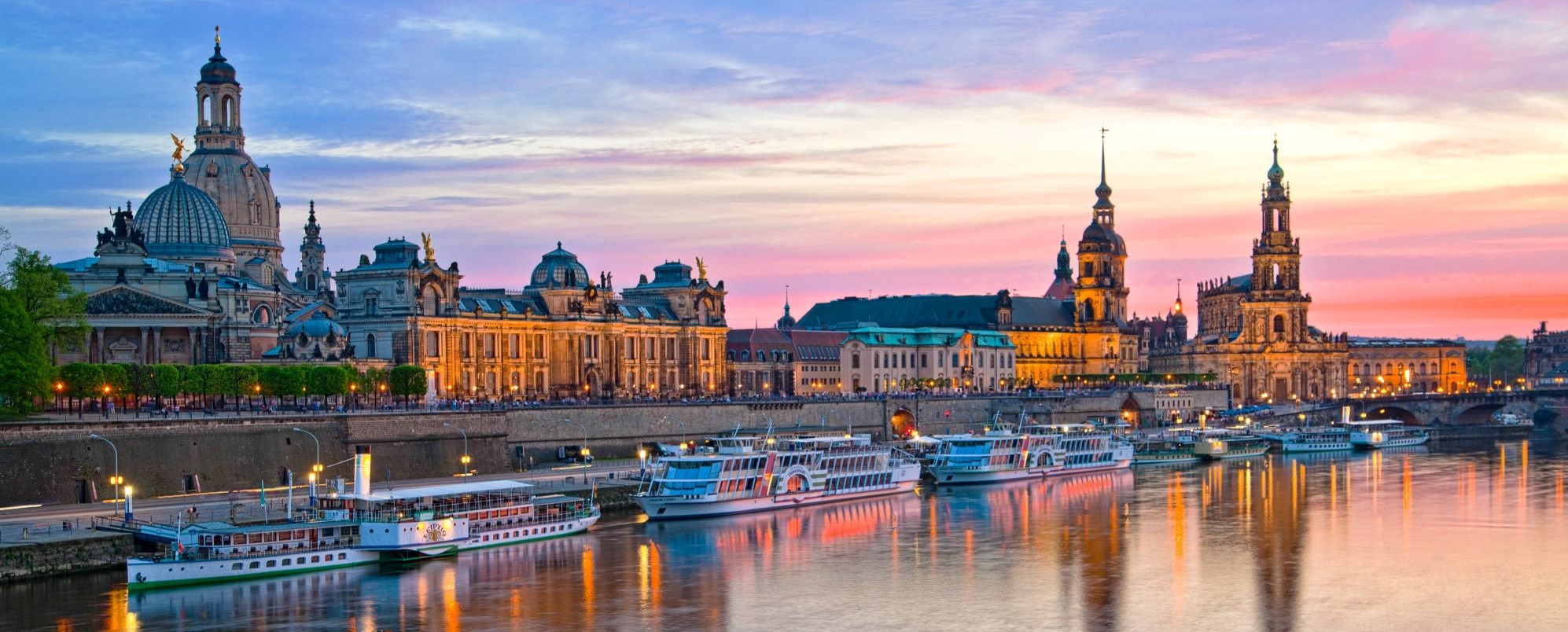 Europäische Forschungsgesellschaft 			Contact:
Dünne Schichten e.V.						Katrin Ferse
Gostritzer Straße 63						ferse@efds.org
01217 Dresden						Tel. +49 351 8718374Binding Booking | Please return by fax to: +49 351 871-8431 or via E-mail.Billing address (if it is different from address above):Employee free of charge (Oral presenter):Sponsoring Opportunity    Platin Sponsor (2.600 EUR plus VAT)
    Gold Sponsor (2.100 EUR plus VAT)		
___________________________________________________________________________Place/Date				Company stamp/Signature (please also print name)Company Name Company Name Company Name AddressAddressAddressCountryCountryCountryE-mailE-mailE-mailPhoneFaxInternetCompany NameAddressNameNameNameDepartmentPhoneE-mail